Advent und Weihnachten 2022 in der Prot. Kirchengemeinde Altrip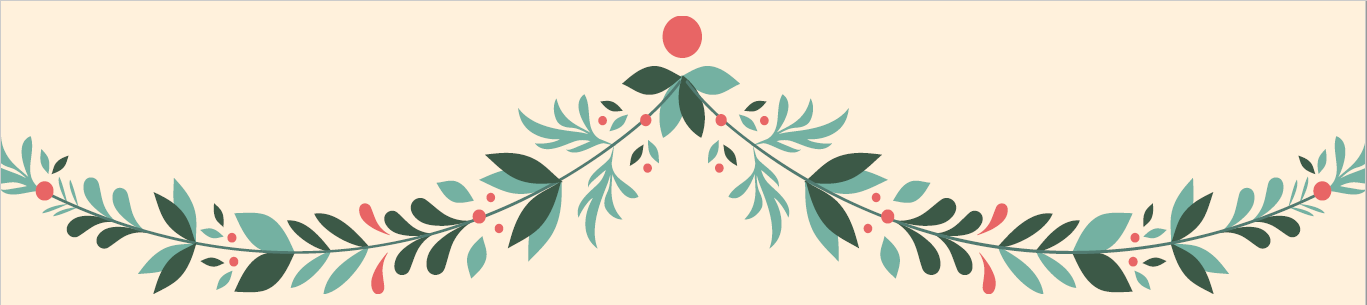 TagZeitOrtVeranstaltungMitwirkendeMittwoch, 16. November (Buß- und Bettag) 6.00Prot. KircheMorgenmeditation mit anschließendem Frühstück im Bonhoeffer-HausMoMed-TeamSonntag, 20. November (Ewigkeitssonntag) 9.30 Prot. KircheGottesdienst mit Gedenken der Verstorbenen des zurückliegenden Kirchenjahres, Kirchenchor, AbendmahlPfarrer EbelFreitag, 25. November19.00Prot. KircheKonzert „In Erwartung – weihnachtlich durch Kulturen und “  (Eintritt frei, Spenden erbeten)inTon
www.inton-musik.deSonntag, 27. November14.00DBHAdventscaféFestausschuss17.00Prot. KircheGottesdienst zum 1. Advent mit der Band „SpiritUs“ und Eröffnung von „Brot für die Welt“Pfarrer Ebel, Band „SpiritUs“Mittwoch, 30. November17.00Prot. KircheAdventssingenLeony GräfeFreitag, 2. Dezember6.00Prot. KircheMorgenmeditation mit anschließendem Frühstück im Bonhoeffer-HausMoMed-Team18.00Prot. KircheHAGIOS-FriedensgebetUte Kaltenbach-Pockrandt und TeamSonntag, 4. Dezember9.30Prot. KircheGottesdienst zum 2. Advent mit PredigtnachgesprächPfarrer EbelMittwoch, 7. Dezember17.00Prot. KircheAdventssingenLeony GräfeFreitag, 9. Dezember6.00Prot. KircheMorgenmeditation mit anschließendem Frühstück im Bonhoeffer-HausMoMed-TeamSonntag, 11. Dezember18.30MaxschuleÖkumenische Andacht zum 3. Advent auf dem Partnerschaftsplatz mit Bläserklängen und Empfang des Friedenslichts aus BethlehemPfarrer Ebel, Pfarrer Feix, Posaunenchor Rheingönheim, PfadfinderMittwoch, 14. Dezember17.00Prot. KircheAdventssingenLeony GräfeFreitag, 16. Dezember6.00Prot. KircheMorgenmeditation mit anschließendem Frühstück im Bonhoeffer-HausMoMed-TeamSonntag, 18. Dezember 9.30Prot. KircheGottesdienst zum 4. AdventLektor Dr. Wicke18.00Prot. KircheDas große Altriper Weihnachtskonzert 
(Eintritt frei, Spenden erbeten)Leony Gräfe, Kirchenchor u.a.Mittwoch, 21. Dezember17.00Prot. KircheAdventssingenLeony GräfeSamstag, 24. Dezember (Heiligabend)15.00Prot. KircheGottesdienst „für kleine Leute“ und ihre FamilienPfarrer Ebel und Teams17.00Prot. KircheChristvesper mit KrippenspielPfarrer Ebel und Teams22.00Prot. KircheChristnacht mit LichternPfarrer Ebel und TeamsSonntag, 25. Dezember9.30Prot. KircheFestlicher Gottesdienst zum 1. Weihnachtstag mit AbendmahlsfeierPfarrer Pfeifer, KirchenchorMontag, 26. Dezember 9.30Prot. KircheGottesdienst zum 2. WeihnachtstagPfarrer WolfSamstag, 31. Dezember 17.00Prot. KircheGottesdienst zum Altjahrsabend mit AbendmahlsfeierPfarrer JakubowskiSonntag, 1. Januar 2023 17.00Kath. KircheÖkumenischer Neujahrsgottesdienst Pastoralreferentin Jung-Kasper, Pfarrer Ebel